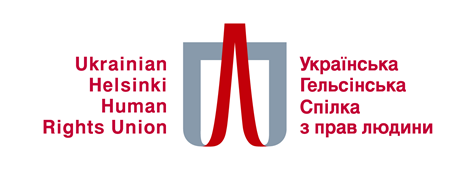 УГСПЛ запрошує агентства з організації різноманітних заходів (тренінгів, семінарів, конференцій, тощо)  до співпраці.Українська Гельсінська спілка з прав людини (УГСПЛ) запрошує компанії та підприємців взяти участь у тендері для відбору партнерських організацій з організації різноманітних заходів (тренінгів, семінарів, конференцій, тощо) на період 2020 – 2021 рр..Організація заходу передбачає оренду приміщення, забезпечення харчування, проживання (за необхідності), придбання квитків (за необхідності).Вимоги до потенційних постачальників послуг:Досвід роботи на ринку подібних послуг не менше, ніж 3 рокиЗвільнення від ПДВМожливість часткової попередньої оплатиНаявність партнерських відносин з низкою конференц-холів та/або готелів є перевагоюМожливість забезпечення додаткових послуг (логістика, фото_ та відеозйомка, виготовлення банерів, табличок, інформаційних матеріалів та ін.) – є перевагою. Для участі у тендері зацікавлені компанії/підприємці мають надати наступну інформацію:Заповнену форму тендерної пропозиції, яка містить інформацію щодо компанії/підприємця; Реєстраційні документи компанії/підприємцяДокументи просимо направляти за електронною адресою tenders@helsinki.org.ua Тема листа - «Організація заходів» та назва компанії/підприємця, що подає заявку.Термін подання пропозицій до 01.07. 2020 р. до 23.59 за київським часом. Заявки, подані після завершення терміну, не передаються до розгляду тендерному комітету. Рішення тендерного комітету УГСПЛ буде прийнято до 06.07.2020 р. Про прийняте рішення будуть повідомлені усі компанії, що своєчасно надіслали свої пропозиції до УГСПЛ.Питання, пов’язані з цим тендером, розглядаються, лише якщо вони направлені на електронну адресу:  tenders@helsinki.org.uaКонтактна особа – Світлана Слободянюк, s.slobodianiuk@helsinki.org.uaТендерна пропозиціяНазва постачальникаПрізвище та ім’я контактної особиОбласть, містоЕлектронна адресаТелефонДодаткова інформація (за бажанням)Попередній досвід постачальника у виконанні подібних замовленьВартість послуг в % від загальної суми на організацію заходу (податки – включно)Можливість звільнення від ПДВ